Bulletin d’Inscription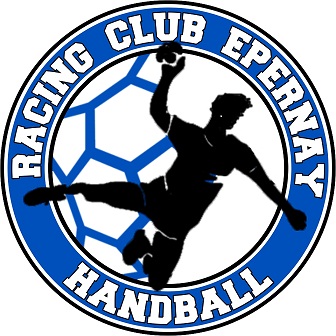 A retourner avant le 17 mai 2018 avec votre règlement(après cette date merci de nous contacter pour les possibilités d’inscriptions)Nom du Club : ……………………………………………………………………………………………………….Responsable : ………………………………………………………………………………………………………..Adresse : …………………………………………………………………………………………….………………..………………………………………………………………………………………………………………………………………Téléphone : ………………………………………………………………………………………………………………Email : ……………………………………………………………………………………………………………….………Equipes Engagées….. -11 F x 20€ 					….. -11 G x 20€                               	     ….. -13 F x 30€  niveau :				….. -13 G x 30€  niveau :	                        ….. -15 F x 40€  niveau :				….. -15 G x 40€  niveau :		                    ….. -18 F x 50€  niveau :				….. -18 G x 50€  niveau :		                    ….. +16 F x 70€ (1) niveau	:			….. +16 G x 70€ (1) niveau :                                               80€ après le 26 mai….. Equipe Loisir x 35€ A partir de la 4ème équipe, 10€ de réduction par équipe supplémentaireTotal nombre d’équipes engagées ………………Total Droits d’Engagement ………………..€  Merci d’indiquer le niveau de jeu de vos équipes (surtout pour les séniors filles et garçons)	APPEL DES EQUIPES le jour du tournoi à 8h45 !!!1 bouteille offerte par équipe Sénior et LoisirPour des raisons de sécurité, les BARBECUES sont strictement INTERDITS sur notre siteRCE Handball, Siège social : Espace Paul-Bert - 10, avenue Paul-Bert - 51200 EPERNAY   Tél : 03.26.54.73.23 / 06.22.01.56.29   Site internet : www.rceh.fr  Adresse mail : rcepernayhb@orange.fr Catégories-11 ans (nés en 2007/2008/2009)-13 ans (nés en 2005/2006/2007)-15 ans (nés en 2003/2004/2005)-18 ans (nés en 2000/2001/2002)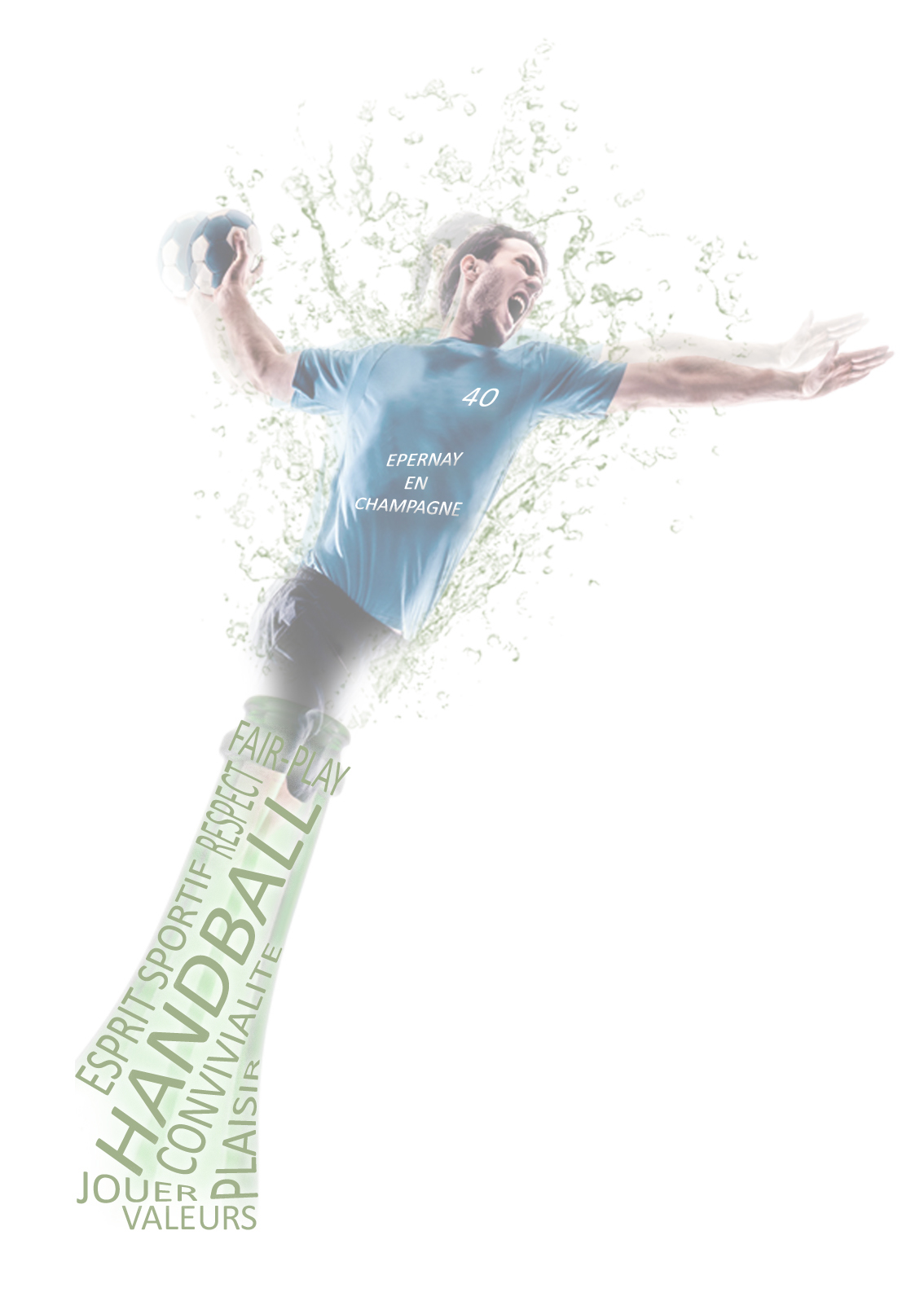 Un tournoi basé sur l’amitiéet la convivialité!Tout ce qu’il faut pour vos papilles:Petit déjeuner, Buvette, Sandwiches, Barbecue, et Pâtisseries...Début des rencontres : 9h30Début des finales : 17h00Pour des raisons de sécurité, les BARBECUES sont strictement INTERDITS sur notre siteLIEU : Stade PAUL CHANDON Allée de Cumières 51200 EPERNAY-Paris A4 sortie Dormans, suivre Epernay-De St Quentin, A26 sortie Reims, suivre Epernay-De Nancy, A4 sortie Chalons-St Gibrien, suivre EpernayRCE Handball, Siège social : Espace Paul-Bert - 10, avenue Paul-Bert - 51200 EPERNAY   Tél : 03.26.54.73.23 / 06.22.01.56.29   Site internet : www.rceh.fr  Adresse mail : rcepernayhb@orange.fr RACING CLUB D’EPERNAY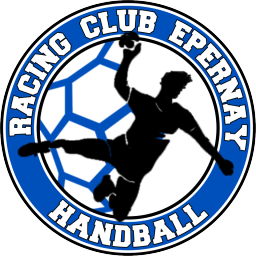 HANDBALL      REGLEMENT SPORTIF DU TOURNOI1 -  La procédure du Tournoi est fixée par les organisateurs qui peuvent, selon les circonstances, verier l’application de manière à assurer le bon déroulement des épreuves.2 – Les règles générales du Tournoi sont celles du Handball à 7 de la F.F.H.B et à 6 pour les moins de 11 ans (avec réducteurs de buts et ballon taille 0 ou buts gonflables si nécessaire).3 – Les clubs participants doivent être assurés : le R.C Epernay ne pourra être tenu pour responsable en cas d’intempéries, ou de tout autre évènement de cas de force majeure (retard du tournoi, accident, vols, perte d’objets personnels ...) durant la période du tournoi.4 – Les joueurs et entraîneurs doivent rendre aisée la tâche des organisateurs et faciliter le déroulement du Tournoi par un climat de sympathie et de cordialité.5 – Aucune équipe ne sera acceptée si elle n’a pas réglé, à l’avance, le montant de l’engagement, ou si elle ne s’est pas inscrite et que le nombre maximal d’inscriptions est atteint.6 – Les compétitions concernent les moins de 11, 13, 15, 18 ans (garçons et filles) ainsi que les séniors (+ de 16 ans) et les loisirs.7 – Les horaires sont les suivants : 8h45 appel et confirmation des équipes, 9h30 début des rencontres.8 – Pour chaque catégorie, des poules de classements puis des poules « Excellence », « Honneur » et « Consolante » sont organisées si le nombre d’équipes engagées le permet. De même, des demi-finales et des finales sont, si possible, disputées.9 – L’usage des chaussures à crampons est interdit. En cas d’infraction, le match est déclaré perdu par pénalité (0 point et score 0-4).10 – Dans la journée, tout joueur ou joueuse ayant commencé le Tournoi ne peut jouer avec une autre équipe, même de catégorie différente SAUF sur accord de l’organisation.11 – Chaque équipe se doit de fournir un arbitre lorsqu’elle est au repos et ceci sur le terrain où elle joue.12 – Une équipe qui ne se présente pas à l’heure est considérée comme ayant perdu le match (0 point et score 0-4). Dans sa poule si elle est absente à plus d’une rencontre, les résultats la concernant sont annulés.13 – La durée des matchs peut varier (1 période ou 2 x ? minutes) suivant le nombre d’équipes. Les finales « Excellence » Seniors (garçons et filles) durent 2x10’.14 – Les exclusions éventuelles sont d’une durée de 1’.15 – Après chaque rencontre, et pour exclure toute réclamation extérieure, les capitaines doivent prendre connaissance du résultat noté sur le carton d’arbitrage. Les arbitres sont responsables du score. Le responsable du terrain prend en charge que le chronométrage et si besoin le résultat sur la demande des arbitres.17 – Les modalités de classement sont les suivantes :Selon le nombre de points – G : 3, N : 2, P : 1En cas d’égalité : selon le résultat ayant opposé les deux équipes (goal-average particulier)En cas d’égalité : selon le goal-average généralEn cas d’égalité : selon le nombre de buts marqués (avantage au plus grand nombre)En cas d’égalité : le tirage au sort départagera les équipes.18 – En cas d’égalité en demi-finales et finale, la procédure est la suivante :	Demi-finales : 	- 3 pénalties sont tirés par 3 joueurs différents			- en cas d’égalité, le processus des 3 pénalties est à renouveler autant de fois que cela sera nécessaire	Finale : 	- des prolongations de 2x3’ sont disputées		- en cas d’égalité, la procédure des demi-finales est appliquée19 – En cas de litige portant sur l’âge d’un (e) joueur (se), un justificatif d’identité pourra être demandé.